Publicado en Barcelona el 28/11/2022 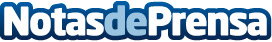 Smoking Paper se suma a #GivingTuesday y alcanza su objetivo de plantar 165.000 árboles con su comunidadSmoking Paper participa en el movimiento mundial #GivingTuesday con su iniciativa Roll with Green. En 2022 ha conseguido alcanzar el objetivo, que era llegar a plantar 165.000 árboles basándose en la participación de los usuarios. La iniciativa de Smoking Paper se realiza en colaboración con Trees for the Future y busca luchar de forma efectiva contra la deforestaciónDatos de contacto:Jaime Martín626248750Nota de prensa publicada en: https://www.notasdeprensa.es/smoking-paper-se-suma-a-givingtuesday-y Categorias: Nacional Ecología Solidaridad y cooperación Recursos humanos http://www.notasdeprensa.es